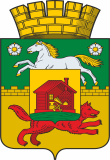 НОВОКУЗНЕЦКИЙ ГОРОДСКОЙ СОВЕТ НАРОДНЫХ ДЕПУТАТОВРЕШЕНИЕО внесении изменений в решение Новокузнецкого городского Совета народных депутатов от 26.06.2012 №6/103 «Об установлении размера платы за содержание жилого помещения многоквартирного дома, управление которым осуществляется по итогам проведения органом местного самоуправления открытого конкурса по отбору управляющей организации»Принято Новокузнецким городскимСоветом народных депутатов«18» июня 2019 годаВ соответствии с частью 3 статьи 156 Жилищного кодекса Российской Федерации, частью 5 статьи 20 Федерального закона от 06.10.2003 №131-ФЗ «Об общих принципах организации местного самоуправления в Российской Федерации», руководствуясь статьями 28, 32, 33 Устава Новокузнецкого городского округа, Новокузнецкий городской Совет народных депутатов РЕШИЛ:1. Внести в приложение №1 «Размер платы за содержание жилого помещения многоквартирного дома, управление которым осуществляется по итогам проведения органом местного самоуправления открытого конкурса по отбору управляющей организации» к решению Новокузнецкого городского Совета народных депутатов от 26.06.2012 №6/103 «Об установлении размера платы за содержание жилого помещения многоквартирного дома, управление которым осуществляется по итогам проведения органом местного самоуправления открытого конкурса по отбору управляющей организации» (далее – приложение №1) следующие изменения:1) раздел 1 «Благоустроенный жилищный фонд, отнесенный к категории ветхого и аварийного» дополнить подразделами  1.7, 1.8, 1.9 следующего содержания:«»;2) раздел 2 «Неблагоустроенный жилищный фонд, отнесенный к категории ветхого и аварийного, с общественными туалетами и вывозом нечистот» дополнить подразделами 2.5 -2.8 следующего содержания:«».2. Настоящее решение вступает в силу со дня, следующего за днем его официального опубликования, и распространяет свое действие в части:1) пунктов 1.7.1 - 1.7.13 подраздела 1.7 раздела 1 и пункта 2.5.1 подраздела 2.5 раздела 2 приложения №1 (в редакции настоящего решения) на правоотношения, возникшие с 15 апреля 2019 года;2) пунктов 1.8.1 – 1.8.13 подраздела 1.8 раздела 1 и пункта 2.6.1 подраздела 2.6 раздела 2 Приложения №1 (в редакции настоящего решения) на правоотношения, возникшие с 1 мая 2019 года;3) пункта 2.7.1 подраздела 2.7 раздела 2 Приложения №1 (в редакции настоящего решения) на правоотношения, возникшие с 17 мая 2019 года;4) пункта 1.9.1 подраздела 1.9 раздела 1 Приложения №1 (в редакции настоящего решения) на правоотношения, возникшие с 6 июня 2019 года;5) пунктов 2.8.1 – 2.8.3 подраздела 2.8 раздела 2 Приложения №1 (в редакции настоящего решения) на правоотношения сторон, возникшие с 14 июня 2019 года.3. Контроль за исполнением настоящего решения возложить на администрацию города Новокузнецка и комитеты Новокузнецкого городского Совета народных депутатов по развитию городского хозяйства, промышленности и экологии и по бюджету, экономике и муниципальной собственности.ПредседательНовокузнецкого городскогоСовета народных депутатов 						             О.А. МасюковГлава города Новокузнецка 					                        С.Н. Кузнецовг. Новокузнецк«24» июня 2019 года№ 8/661.7. С 15 апреля 2019 года по 30 апреля 2019 года1.7. С 15 апреля 2019 года по 30 апреля 2019 года1.7. С 15 апреля 2019 года по 30 апреля 2019 года1.7. С 15 апреля 2019 года по 30 апреля 2019 года1.7. С 15 апреля 2019 года по 30 апреля 2019 года1.7. С 15 апреля 2019 года по 30 апреля 2019 года1.7. С 15 апреля 2019 года по 30 апреля 2019 года1.7. С 15 апреля 2019 года по 30 апреля 2019 года1.7. С 15 апреля 2019 года по 30 апреля 2019 года1.7.1.1.7.1.Юбилейная, 31Юбилейная, 3133, 4410,0310,0310,0319,511.7.2.1.7.2.Юбилейная, 40Юбилейная, 4044, 0810,0310,0310,0328,381.7.3.1.7.3.Пушкина, 10Пушкина, 1041, 9310,0310,0310,0326,581.7.4.1.7.4.Пушкина, 18Пушкина, 1831,7710,0310,0310,0318,121.7.5.1.7.5.Маркшейдерская, 17Маркшейдерская, 1735, 0210,0310,0310,0320,831.7.6.1.7.6.Зыряновская,68В Зыряновская,68В 38, 6310,0310,0310,0323,831.7.7.1.7.7.Тузовского,1Тузовского,138, 0210,0310,0310,0323,331.7.8. 1.7.8. Тузовского,3Тузовского,335,9510,0310,0310,0321,601.7.9.1.7.9.Тузовского,8Тузовского,841,9510,0310,0310,0326,601.7.10.1.7.10.Мурманская,41Мурманская,4143, 5810,0310,0310,0327,961.7.11.1.7.11.Черноморская,14Черноморская,1438,3510,0310,0310,0323,601.7.12.1.7.12.Калужская,37Калужская,3732,5010,0310,0310,0318,731.7.13.1.7.13.Калужская, 38Калужская, 3832, 8010,0310,0310,0318,981.8. С 1 мая 2019 года по 14 апреля 2022 года1.8. С 1 мая 2019 года по 14 апреля 2022 года1.8. С 1 мая 2019 года по 14 апреля 2022 года1.8. С 1 мая 2019 года по 14 апреля 2022 года1.8. С 1 мая 2019 года по 14 апреля 2022 года1.8. С 1 мая 2019 года по 14 апреля 2022 года1.8. С 1 мая 2019 года по 14 апреля 2022 года1.8. С 1 мая 2019 года по 14 апреля 2022 года1.8. С 1 мая 2019 года по 14 апреля 2022 года1.8.1.1.8.1.Юбилейная,3133,4433,4433,4410,8018,8718,871.8.2.1.8.2.Юбилейная,4044,0844,0844,0810,8027,7327,731.8.3.1.8.3.Пушкина,1041,9341,9341,9310,8025,9425,941.8.4.1.8.4.Пушкина,1831,7731,7731,7710,8017,4817,481.8.5.1.8.5.Маркшейдерская,1735,0235,0235,0210,8020,1820,181.8.6.1.8.6.Зыряновская,68В38,6338,6338,6310,8023,1923,191.8.7.1.8.7.Тузовского,138,0238,0238,0210,8022,6822,681.8.8.1.8.8.Тузовского,335,9535,9535,9510,8020,9620,961.8.9.1.8.9.Тузовского,841,9541,9541,9510,8025,9625,961.8.10.1.8.10.Мурманская,4143,5843,5843,5810,8027,3227,321.8.11.1.8.11.Черноморская,1438,3538,3538,3510,8022,9622,961.8.12.1.8.12.Калужская,3732,5032,5032,5010,8018,0818,081.8.13.1.8.13.Калужская,3832,8032,8032,8010,8018,3318,331.9. С 6 июня 2019 года по 5 июня 2022 года1.9. С 6 июня 2019 года по 5 июня 2022 года1.9. С 6 июня 2019 года по 5 июня 2022 года1.9. С 6 июня 2019 года по 5 июня 2022 года1.9. С 6 июня 2019 года по 5 июня 2022 года1.9. С 6 июня 2019 года по 5 июня 2022 года1.9. С 6 июня 2019 года по 5 июня 2022 года1.9. С 6 июня 2019 года по 5 июня 2022 года1.9. С 6 июня 2019 года по 5 июня 2022 года1.9.1.Горьковская, 54Горьковская, 5442,1442,1442,1410,8026,1226,122.5. С 15 апреля 2019 года по 30 апреля 2019 года2.5. С 15 апреля 2019 года по 30 апреля 2019 года2.5. С 15 апреля 2019 года по 30 апреля 2019 года2.5. С 15 апреля 2019 года по 30 апреля 2019 года2.5. С 15 апреля 2019 года по 30 апреля 2019 года2.5. С 15 апреля 2019 года по 30 апреля 2019 года2.5. С 15 апреля 2019 года по 30 апреля 2019 года2.5. С 15 апреля 2019 года по 30 апреля 2019 года2.5.1.Кубинская, 245, 0745, 079, 399, 3929,7329,732.6. С 1 мая 2019 года по 14 апреля 2022 года2.6. С 1 мая 2019 года по 14 апреля 2022 года2.6. С 1 мая 2019 года по 14 апреля 2022 года2.6. С 1 мая 2019 года по 14 апреля 2022 года2.6. С 1 мая 2019 года по 14 апреля 2022 года2.6. С 1 мая 2019 года по 14 апреля 2022 года2.6. С 1 мая 2019 года по 14 апреля 2022 года2.6. С 1 мая 2019 года по 14 апреля 2022 года2.6.1.Кубинская, 245,0745,0710,1110,1129,1329,132.7. С 17 мая 2019 года по 22 июля 2021 года2.7. С 17 мая 2019 года по 22 июля 2021 года2.7. С 17 мая 2019 года по 22 июля 2021 года2.7. С 17 мая 2019 года по 22 июля 2021 года2.7. С 17 мая 2019 года по 22 июля 2021 года2.7. С 17 мая 2019 года по 22 июля 2021 года2.7. С 17 мая 2019 года по 22 июля 2021 года2.7.1.Аварийная,3Аварийная,336, 4936, 4910,1110,1121,982.8. С 14 июня 2019 года по 22 июля 2021 года2.8. С 14 июня 2019 года по 22 июля 2021 года2.8. С 14 июня 2019 года по 22 июля 2021 года2.8. С 14 июня 2019 года по 22 июля 2021 года2.8. С 14 июня 2019 года по 22 июля 2021 года2.8. С 14 июня 2019 года по 22 июля 2021 года2.8. С 14 июня 2019 года по 22 июля 2021 года2.8. С 14 июня 2019 года по 22 июля 2021 года2.8.1.Аварийная, 2Аварийная, 236,4736,4710,1110,1121,972.8.2.Сызранская, 1Сызранская, 140,6840,6810,1110,1125,482.8.3.Сызранская. 2Сызранская. 237,9637,9610,1110,1123,21